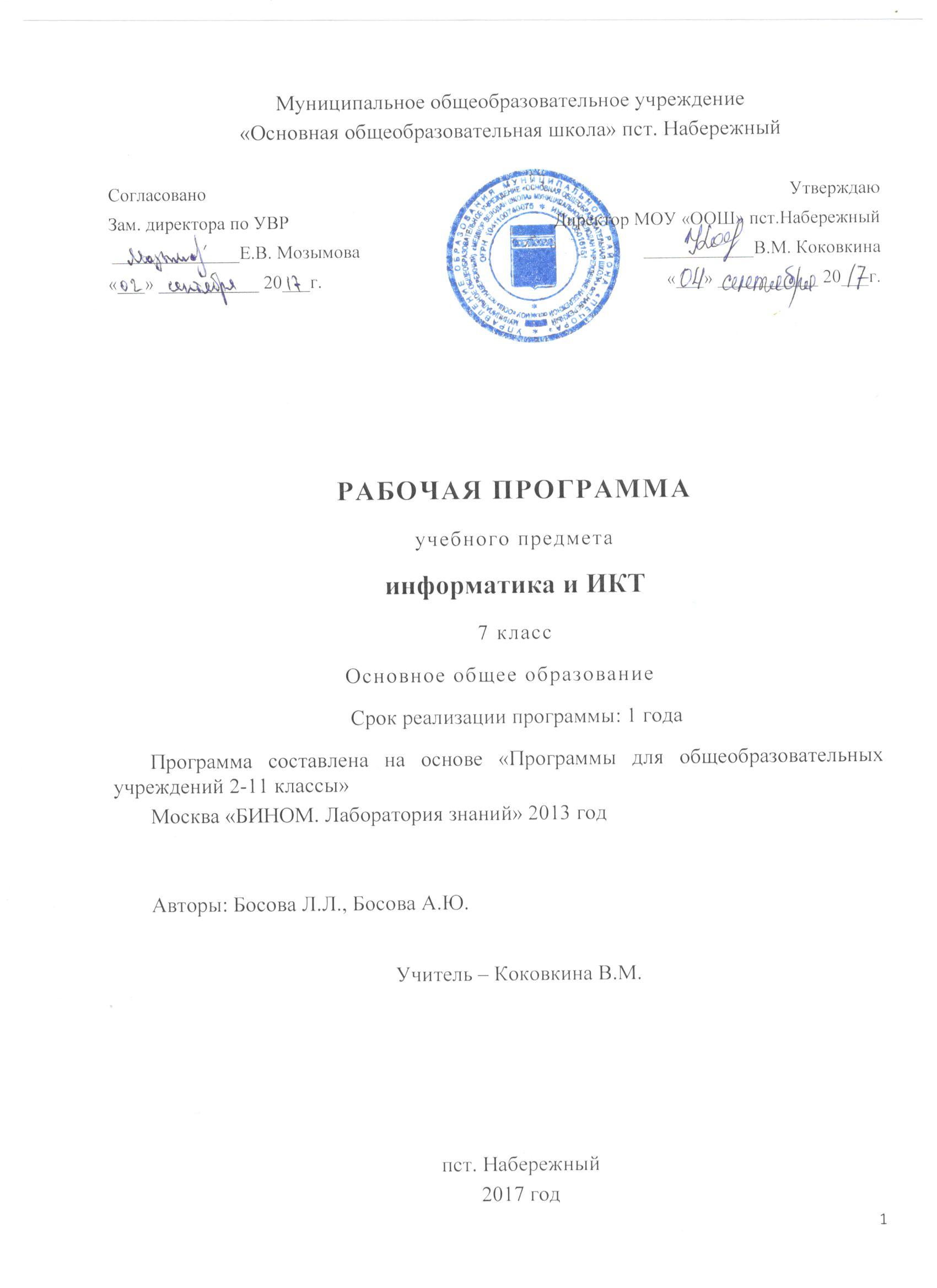 Пояснительная запискаТип школы – общеобразовательная.Вид общеобразовательной организации – Основная общеобразовательная школаПрограмма по информатике для основной школы составлена в соответствии с: требованиями Федерального государственного образовательного стандарта основного общего образования (ФГОС ООО); требованиями к результатам освоения основной образовательной  программы (личностным, метапредметным, предметным); основными подходами к развитию и формированию универсальных учебных действий (УУД) для основного общего образования.Данная рабочая программа составлена на основе Примерной программы основного общего образования по информатике и информационным  технологиям  («Информатика. Программы для образовательных организаций: 2-11 классы» /сост. М.Н. Бородин. – М. :БИНОМ.  Лаборатория  знаний, 2015) и авторской учебной программы по информатике (авторы Босова Л. Л,, Босова А.Ю., издательство «БИНОМ. Лаборатория знаний», 2013 год) для 5-7 классов основной школы.Методологической основой федеральных государственных образовательных стандартов является системно-деятельностный подход, в рамках которого реализуются современные стратегии обучения, предполагающие использование информационных и коммуникационных технологий (ИКТ) в процессе изучения всех предметов, во внеурочной и внешкольной деятельности на протяжении всего периода обучения в школе. Организация учебно-воспитательного процесса в современной информационно-образовательной среде является необходимым условием формирования информационной культуры современного школьника, достижения им ряда образовательных результатов, прямо связанных с необходимостью использования информационных и коммуникационных технологий.Средства ИКТ не только обеспечивают образование с использованием той же технологии, которую учащиеся применяют для связи и развлечений вне школы (что важно само по себе с точки зрения социализации учащихся в современном информационном обществе), но и создают условия для индивидуализации учебного процесса, повышения его эффективности и результативности. На протяжении всего периода существования школьного курса информатики преподавание этого предмета было тесно связано с информатизацией школьного образования: именно в рамках курса информатики школьники знакомились с теоретическими основами информационных технологий, овладевали практическими навыками использования средств ИКТ, которые потенциально могли применять при изучении других школьных предметов и в повседневной жизни.Термин «основная школа» относится к двум различным возрастным группам учащихся: к школьникам 10–12 лет и к школьникам 12–15 лет, которых принято называть подростками. В процессе обучения в 5–6 классах фактически происходит переход из начальной школы в основную; в 7 классе уже можно увидеть отчетливые различия учебной деятельности младших школьников и подростков.Изучение информатики в 7–9 классах вносит значительный вклад в достижение главных целей основного общего образования, способствуя:формированию целостного мировоззрения, соответствующего современному уровню развития науки и общественной практики благодаря развитию представлений об информации как важнейшем стратегическом ресурсе развития личности, государства, общества; понимания роли информационных процессов в современном мире;совершенствованию общеучебных и общекультурных навыков работы с информацией в процессе систематизации и обобщения имеющихся и получения новых знаний, умений и способов деятельности в области информатики и информационно-коммуникационных технологий; развитию навыков самостоятельной учебной деятельности школьников (учебного проектирования, моделирования, исследовательской деятельности и т. д.);воспитанию ответственного и избирательного отношения к информации с учетом правовых и этических аспектов ее распространения, воспитанию стремления к продолжению образования и созидательной деятельности с применением средств ИКТ.Изучение информатики в 7-9 классах позволяет решить следующие задачи:показать учащимся роль информации и информационных процессов в их жизни и вокружающем мире;показать роль средств информационных и коммуникационных технологий винформационной деятельности человека;включить в учебный процесс содержание, направленное на формирование 
у учащихся основных общеучебных умений информационно-логического характера: анализ объектов и ситуаций; синтез как составление целого из частей и самостоятельноедостраивание недостающих компонентов; выбор оснований и критериев для сравнения, сериации, классификации объектов; обобщение и сравнение данных; подведение подпонятие, выведение следствий; установление причинно-следственных связей; построение логических цепочек рассуждений и т.д.;создать условия для овладения основными универсальными умениями информационного характера: постановка и формулирование проблемы; поиск и выделение необходимой информации, применение методов информационного поиска; структурирование и визуализация информации; выбор наиболее эффективных способов решения задач 
в зависимости от конкретных условий; самостоятельное созданиеалгоритмов деятельности при решении проблем творческого и поискового характера;организовать работу в виртуальных лабораториях, направленную 
на овладение первичными навыками исследовательской деятельности, получение опыта принятиярешений и управления объектами с помощью составленных для них алгоритмов;организовать компьютерный практикум, ориентированный на:  формирование широкого спектра умений использования средств информационных и коммуникационных технологий для сбора, хранения, преобразования и передачи различных видов информации (работа с текстом 
и графикой в среде соответствующих редакторов); овладение способами 
и методами освоения новых инструментальных средств; формирование умений и навыков самостоятельной работы; стремление использовать полученные знания в процессе обучения другим предметам 
и в жизни;создать условия для овладения основами продуктивного взаимодействия 
и сотрудничества со сверстниками и взрослыми: умения правильно, четко 
и однозначно формулировать мысль в понятной собеседнику форме; умения выступать перед аудиторией, представляя ей результаты своей работы 
с помощью средств ИКТ.В программу включён национально-региональный компонент.Общая характеристика учебного предметаИнформатика – это естественнонаучная дисциплина о закономерностях протекания информационных процессов в системах различной природы, а также 
о методах и средствах их автоматизации.Многие положения, развиваемые информатикой, рассматриваются как основа создания и использования информационных и коммуникационных технологий — одного из наиболее значимых технологических достижений современной цивилизации. Вместе с математикой, физикой, химией, биологией курс информатики закладывает основы естественнонаучного мировоззрения. Информатика имеет большое и все возрастающее число междисциплинарных связей, причем как на уровне понятийного аппарата, так и на уровне инструментария. Многие предметные знания и способы деятельности (включая использование средств ИКТ), освоенные обучающимися на базе информатики, находят применение как в рамках образовательного процесса при изучении других предметных областей, так и в иных жизненных ситуациях, становятся значимыми для формирования качеств личности, т. е. ориентированы на формирование метапредметных и личностных результатов. На протяжении всего периода становления школьной информатики в ней накапливался опыт формирования образовательных результатов, которые в настоящее время принято называть современными образовательными результатами.Одной из основных черт нашего времени является всевозрастающая изменчивость окружающего мира. В этих условиях велика роль фундаментального образования, обеспечивающего профессиональную мобильность человека, готовность его к освоению новых технологий, в том числе, информационных. Необходимость подготовки личности к быстро наступающим переменам 
в обществе требует развития разнообразных форм мышления, формирования 
у учащихся умений организации собственной учебной деятельности, их ориентации на деятельностную жизненную позицию.В содержании курса информатики основной школы целесообразно сделать акцент на изучении фундаментальных основ информатики, формировании информационной культуры, развитии алгоритмического мышления, реализовать 
в полной мере общеобразовательный потенциал этого курса.Курс информатики основной школы является частью непрерывного курса информатики, который включает в себя также пропедевтический курс в начальной школе и обучение информатике в старших классах на базовом уровне. 
В соответствии с Федеральным государственным стандартом начального образования, учащиеся к концу начальной школы должны обладать ИКТ-компетентностью, достаточной для дальнейшего обучения. В основной школе, начиная с 5-го класса, они закрепляют полученные технические навыки 
и развивают их в рамках применения при изучении всех предметов. Курс информатики основной школы, опирается на опыт постоянного применения ИКТ, уже имеющийся у учащихся, дает теоретическое осмысление, интерпретацию 
и обобщение этого опыта.Место учебного предмета в учебном планеВ учебном плане основной школы информатика представлена как:базовый курс в VII–IX классах (VII- VIII классы – по 1 часу в неделю, IX класс по два часа в неделю. Всего 210 часов).Личностные, метапредметные и предметные результаты освоения учебного предмета «Информатика и ИКТ»Личностные результаты – это сформировавшаяся в образовательном процессе система ценностных отношений учащихся к себе, другим участникам образовательного процесса, самому образовательному процессу, объектам познания, результатам образовательной деятельности. Основными личностными результатами, формируемыми при изучении информатики в основной школе, являются:наличие представлений об информации как важнейшем стратегическом ресурсе развития личности, государства, общества; понимание роли информационных процессов в современном мире;владение первичными навыками анализа и критичной оценки получаемой информации; ответственное отношение к информации с учетом правовых и этических аспектов ее распространения; развитие чувства личной ответственности за качество окружающей информационной среды;способность увязать учебное содержание с собственным жизненным опытом, понять значимость подготовки в области информатики и ИКТ в условиях развития информационного общества; готовность к повышению своего образовательного уровня и продолжению обучения с использованием средств и методов информатики и ИКТ;способность и готовность к общению и сотрудничеству со сверстниками 
и взрослыми в процессе образовательной, общественно-полезной, учебно-исследовательской, творческой деятельности;способность и готовность к принятию ценностей здорового образа жизни 
за счет знания основных гигиенических, эргономических и технических условий безопасной эксплуатации средств ИКТ.Метапредметные результаты – освоенные обучающимися на базе одного, нескольких или всех учебных предметов способы деятельности, применимые как в рамках образовательного процесса, так и в других жизненных ситуациях. Основными метапредметными результатами, формируемыми при изучении информатики в основной школе, являются:владение общепредметными понятиями «объект», «система», «модель», «алгоритм», «исполнитель» и др.;владение информационно-логическими умениями:  определять понятия, создавать обобщения, устанавливать аналогии, классифицировать, самостоятельно выбирать основания и критерии для классификации, устанавливать причинно-следственные связи, строить логическое рассуждение, умозаключение (индуктивное, дедуктивное и по аналогии) и делать выводы;владение умениями самостоятельно планировать пути достижения целей; соотносить свои действия с планируемыми результатами, осуществлять контроль своей деятельности, определять способы действий в рамках предложенных условий, корректировать свои действия в соответствии 
с изменяющейся ситуацией; оценивать правильность выполнения учебной задачи; владение основами самоконтроля, самооценки, принятия решений 
и осуществления осознанного выбора в учебной и познавательной деятельности;владение основными универсальными умениями информационного характера: постановка и формулирование проблемы; поиск и выделение необходимой информации, применение методов информационного поиска; структурирование и визуализация информации; выбор наиболее эффективных способов решения задач в зависимости от конкретных условий; самостоятельное создание алгоритмов деятельности при решении проблем творческого и поискового характера;владение информационным моделированием как основным методом приобретения знаний: умение преобразовывать объект из чувственной формы 
в пространственно-графическую или знаково-символическую модель; умение строить разнообразные информационные структуры для описания объектов; умение «читать» таблицы, графики, диаграммы, схемы и т.д., самостоятельно перекодировать информацию из одной знаковой системы в другую; умение выбирать форму представления информации в зависимости от стоящей задачи, проверять адекватность модели объекту и цели моделирования;ИКТ-компетентность – широкий спектр умений и навыков использования средств информационных и коммуникационных технологий для сбора, хранения, преобразования и передачи различных видов информации, навыки создания личного информационного пространства (обращение с устройствами ИКТ; фиксация изображений и звуков; создание письменных сообщений; создание графических объектов; создание музыкальных и звуковых сообщений; создание, восприятие и использование гипермедиа сообщений; коммуникация 
и социальное взаимодействие; поиск и организация хранения информации; анализ информации).Содержание учебного предметаСтруктура содержания общеобразовательного предмета (курса) информатики в 7–9 классах основной школы определяется следующими содержательными линиями.1) линия «Технологические основы информатики»;2) линия «Математические основы информатики»;3) линия «Алгоритмы и программирование»;4) линия «Использование программных систем и сервисов».Линия «Технологические основы информатики»Компьютер — универсальное устройство обработки данных. Архитектура компьютера: процессор, оперативная память, внешняя энергонезависимая память, устройства ввода-вывода; их количественные характеристики. История и тенденции развития компьютеров, улучшение характеристик компьютеров. Компьютеры, встроенные в технические устройства и производственные комплексы. Суперкомпьютеры.Состав и функции программного обеспечения компьютера: системное программное обеспечение, прикладное программное обеспечение, системы программирования. Правовые нормы использования программного обеспечения.Файловая система. Долговременное хранение данных в компьютере. Файловая система. Принципы построения файловых систем. Каталог (директория). Основные операции при работе с файлами: создание, редактирование, копирование, перемещение, удаление. Типы файлов.Графический пользовательский интерфейс (рабочий стол, окна, диалоговые окна, меню). Оперирование компьютерными информационными объектами в наглядно-графической форме: создание, именование, сохранение, удаление объектов, организация их семейств. Архивирование и разархивирование. Файловый менеджер. Компьютерные вирусы и защита от них.Техника безопасности и правила работы на компьютере.Линия «Математические основы информатики»Информация и информационные процессы. Информация — одно из основных понятий современной науки. Информация и данные. Информационные процессы — процессы, связанные с хранением, преобразованием и передачей информации. Примеры информационных процессов в системах различной природы.Хранение информации. Носители информации (бумажные, магнитные, оптические, флеш-память). Характеристики современных носителей информации. Хранилища информации. Сетевое хранение информации.Передача информации. Источник, информационный канал, приемник информации. Скорость передачи информации.Обработка информации. Обработка, связанная с получением новой информации. Обработка, связанная с изменением формы, но не изменяющая содержание информации. Поиск информации. Поиск информации в Интернете.Элементы комбинаторики. Расчет количества вариантов: формулы перемножения и сложения количества вариантов.Представление информации. Формы представления информации. Символ.Алфавит — конечное множество символов; мощность алфавита. Текст — конечная последовательность символов данного алфавита. Количество различных текстов данной длины в данном алфавите.Язык как способ представления информации. Разнообразие языков и алфавитов. Естественные и формальные языки. Кодирование символов одного алфавита с помощью кодовых слов в другом алфавите; кодовая таблица, декодирование.Двоичный алфавит. Двоичный код. Двоичные коды с фиксированной длиной кодового слова. Разрядность двоичного кода. Связь длины (разрядности) двоичного кода и количества кодовых комбинаций.Единицы измерения длины двоичных текстов: бит, байт, килобайт и т. д. Количество информации, содержащееся в сообщении.Системы счисления. Позиционные и непозиционные системы счисления. Примеры представления чисел в позиционных системах счисления. Основание системы счисления. Алфавит (множество цифр) системы счисления. Количество цифр, используемых в системе счисления с заданным основанием. Краткая и развернутая формы записи чисел в позиционных системах счисления.Двоичная система счисления. Запись целых чисел в пределах от 0 до 1024 в двоичной системе счисления. Перевод натуральных чисел из двоичной системы счисления в десятичную. Сравнение двоичных чисел. Двоичная арифметика.Элементы математической логики. Высказывания. Простые и сложные высказывания. Логические значения высказываний. Логические выражения. Логические операции: «и» (конъюнкция, логическое умножение), «или» (дизъюнкция, логическое сложение), «не» (логическое отрицание). Правила записи логических выражений. Приоритеты логических операций.Таблицы истинности. Построение таблиц истинности для логических выражений.Элементы теории множеств. Множество. Определение количества элементов во множествах, полученных из двух или трех базовых множеств с помощью операций объединения, пересечения и дополнения. Диаграммы Эйлера–Венна.Моделирование как метод познания. Модели и моделирование. Этапы построения информационной модели. Оценка адекватности модели моделируемому объекту и целям моделирования. Классификация информационных моделей.Графы. Граф. Вершина, ребро, путь. Ориентированные и неориентированные графы. Начальная вершина (источник) и конечная вершина (сток) в ориентированном графе. Дли на (вес) ребра и пути. Понятие минимального пути. Матрица смежности графа (с длинами ребер).Дерево. Корень, лист, вершина. Поддерево. Высота дерева. Уровень вершины.Математическое моделирование. Понятие математической модели. Задачи, решаемые с помощью математического (компьютерного) моделирования. Отличие математической модели от натурной модели и от словесного (литературного) описания объекта. Использование компьютеров при работе с математическими моделями.Компьютерные эксперименты. Примеры использования математических (компьютерных) моделей при решении научно-технических задач. Представление о цикле моделирования: построение математической модели, ее программная реализация, проверка на простых примерах (тестирование), проведение компьютерного эксперимента, анализ его результатов, уточнение модели.Линия «Алгоритмы и программирование»Исполнители и алгоритмы. Управление исполнителями. Исполнители. Состояния, возможные обстановки и система команд исполнителя; команды-приказы и команды-запросы; отказ исполнителя. Необходимость формального описания исполнителя. Ручное управление исполнителем.Алгоритм как план управления исполнителем (исполнителями). Свойства алгоритмов. Алгоритмический язык (язык программирования) — формальный язык для записи алгоритмов. Программа — запись алгоритма на конкретном алгоритмическом языке. Компьютер — автоматическое устройство, способное управлять по заранее составленной программе исполнителями, выполняющими команды. Программное управление исполнителем.Словесное описание алгоритмов. Описание алгоритма с помощью блок-схем. Отличие словесного описания алгоритма, от описания на формальном алгоритмическом языке.Алгоритмические конструкции. Конструкция «следование». Линейный алгоритм.Конструкция «ветвление»: полная и неполная формы. Выполнение и невыполнение условия (истинность и ложность высказывания). Простые и составные условия. Запись составных условий.Конструкция «повторение»: циклы с заданным числом повторений, с условием выполнения.Управление. Сигнал. Обратная связь. Примеры: компьютер и управляемый им исполнитель (в том числе робот); компьютер, получающий сигналы от цифровых датчиков в ходе наблюдений и экспериментов, и управляющий реальными (в том числе движущимися) устройствами.Язык программирования (Паскаль, школьный алгоритмический язык). Идентификаторы. Константы и переменные. Типы констант и переменных: целый, вещественный, символьный, строковый, логический.Основные правила языка программирования: структура программы; правила представления данных; правила записи основных операторов (ввод, вывод, присваивание, ветвление, цикл).Разработка алгоритмов и программ на изучаемом языке программирования. Составление алгоритмов и программ по управлению исполнителями.Примеры задач обработки данных: нахождение минимального и максимального числа из двух, трех, четырех данных чисел; нахождение всех корней заданного квадратного уравнения.Приемы диалоговой отладки программ (выбор точки останова, пошаговое выполнение, просмотр значений величин, отладочный вывод).Анализ алгоритмов. Определение возможных результатов работы алгоритма при данном множестве входных данных; определение возможных входных данных, приводящих к данному результату.Разработка алгоритмов и программ на языке программирования Паскаль. Табличный тип данных (массив). Примеры задач обработки данных: заполнение числового массива в соответствии с формулой или путем ввода чисел; нахождение суммы элементов данной конечной числовой последовательности или массива; нахождение минимального (максимального) элемента массива. Знакомство с алгоритмами решения этих задач. Реализации этих алгоритмов на изучаемом языке программирования из приведенного выше перечня.Конструирование алгоритмов: разбиение задачи на подзадачи, понятие вспомогательного алгоритма. Вызов вспомогательных алгоритмов. Составление алгоритмов и программ по управлению исполнителями Робот, Черепашка, Чертежник и др.Понятие об этапах разработки программ: составление требований к программе, выбор алгоритма и его реализация в виде программы на выбранном алгоритмическом языке, отладка программы с помощью выбранной системы программирования, тестирование.Анализ алгоритмов. Определение возможных результатов работы алгоритма для исполнителей Робот, Черепашка, Чертежник при заданной исходной обстановке; выявление возможных входных данных, приводящих к данному результату.Линия «Использование программных систем и сервисов»Обработка текстовой информации. Текстовые документы и их структурные элементы (страница, абзац, строка, слово, символ). Текстовый процессор — инструмент создания, редактирования и форматирования текстов. Свойства страницы, абзаца, символа. Стилевое форматирование. Включение в текстовый документ списков, таблиц и графических объектов. Включение в текстовый документ диаграмм, формул, нумерации страниц, колонтитулов, ссылок и др. История изменений. Проверка правописания, слова ри. Сохранение документа в различных текстовых форматах.Инструменты ввода текста с использованием сканера, программ распознавания, расшифровки устной речи. Компьютерный перевод.Компьютерное представление текстовой информации. Кодовые таблицы. Код ASCII. Кодировки кириллицы. Примеры кодирования букв национальных алфавитов. Представление о стандарте Unicode.Обработка графической информации. Общее представление о цифровом представлении изображений. Кодирование цвета. Цветовые модели. Модель RGB. Глубина кодирования. Компьютерная графика (растровая, векторная). Форматы графических файлов.Оценка количественных параметров, связанных с представлением и хранением изображений.Знакомство с графическими редакторами. Операции редактирования графических объектов: изменение размера, сжатие изображения; обрезка, поворот, отражение, работа с областями (выделение, копирование, заливка цветом), коррекция цвета, яркости и контрастности.Ввод изображений с использованием различных цифровых устройств (цифровых фотоаппаратов и микроскопов, видеокамер, сканеров и т. д.).Мультимедиа. Понятие технологии мультимедиа и области ее применения. Подготовка компьютерных презентаций. Дизайн презентации и макеты слайдов. Звук и видео как составляющие мультимедиа. Включение в презентацию аудио-визуальных объектов.Базы данных. Базы данных. Таблица как представление отношения. Поиск данных в готовой базе.Электронные (динамические) таблицы. Электронные (динамические) таблицы. Формулы с использованием абсолютной, относительной и смешанной адресации; преобразование формул при копировании. Выделение диапазона таблицы и упорядочивание (сортировка) его элементов; построение графиков и диаграмм.Компьютерные сети. Компьютерные сети. Интернет. Скорость передачи информации. Пропускная способность канала. Передача информации в современных системах связи. Адресация в Интернете. Доменная система имен.Работа в информационном пространстве. Виды деятельности в Интернете. Интернет-сервисы: почтовая служба; справочные службы, поисковые службы, службы обновления программного обеспечения и др.Поиск информации в Интернете. Средства и методика поиска информации. Построение запросов; браузеры. Компьютерные энциклопедии и словари. Компьютерные карты и другие справочные системы.Рекомендации, повышающие безопасность работы в Интернете. Методы индивидуального и коллективного размещения новой информации в Интернете. Сайт. Взаимодействие на основе компьютерных сетей: электронная почта, чат, форум, телеконференция и др. Базовые представления о правовых и этических аспектах работы в Интернете. Личная информация, способы ее защиты.Учебно-тематический планТематическое планирование с определением основных видов учебной деятельностиКалендарно-тематический план8. Учебно-методическое и материально-техническое обеспечение образовательного процесса8.1. Учебно-методического обеспечения образовательного процесса1. Босова Л.Л., Босова А.Ю. Информатика. Программа для основной школы: 5–6 классы. 7–9 классы. – М.: БИНОМ. Лаборатория знаний, 2013. 2. Босова Л.Л., Босова А.Ю. Информатика: Учебник для 5 класса. – М.: БИНОМ. Лаборатория знаний, 2013. 4. Босова Л.Л., Босова А.Ю. Информатика: Учебник для 6 класса. – М.: БИНОМ. Лаборатория знаний, 2013.5. Босова Л.Л., Босова А.Ю. Информатика: Учебник для 7 класса. – М.: БИНОМ. Лаборатория знаний, 2013.6. Босова Л.Л., Босова А.Б. Информатика: рабочая тетрадь для 5 класса. – М.: БИНОМ. Лаборатория знаний, 2013. 7. Босова Л.Л., Босова А.Б. Информатика: рабочая тетрадь для 6 класса. – М.: БИНОМ. Лаборатория знаний, 2013.8. Босова Л.Л., Босова А.Б. Информатика: рабочая тетрадь для 7 класса. – М.: БИНОМ. Лаборатория знаний, 2013.9. Босова Л.Л., Босова А.Ю. Информатика. 5–6 классы: методическое пособие. – М.: БИНОМ. Лаборатория знаний, 2013. 10. Босова Л.Л., Босова А.Ю. Электронное приложение к учебнику «Информатика. 5 класс».11. Босова Л.Л., Босова А.Ю. Электронное приложение к учебнику «Информатика. 6 класс».12. Босова Л.Л., Босова А.Ю. Электронное приложение к учебнику «Информатика. 7 класс».13. Материалы авторской мастерской Босовой Л.Л. (http://metodist.lbz.ru/).14. Ресурсы Единой коллекции цифровых образовательных ресурсов (http://school-collection.edu.ru/).15. Федеральный центр информационно-образовательных ресурсов (ФЦИОР) (http://fcior.edu.ru/).16. Портал "Информационно-коммуникационные технологии в образовании" (http://www.ict.edu.ru/)Материально-техническое обеспечение образовательного процессаДля реализации основной образовательной программы, согласно ФГОС, школаобеспечена информационно-образовательной средой (ИОС), включающей: цифровые образовательныересурсы, совокупность технологических средствинформационных и коммуникационныхтехнологий: компьютеры, иное ИКТ-оборудование, коммуникационные каналы, системусовременных педагогических технологий, обеспечивающих обучение в современной информационно-образовательной среде.В кабинете информатики имеется:Персональные компьютеры  с выходом в Интернет – 8 штук;мультимедийный проектор;принтер;сканер.Программные средства:операционная система Windows 7 Профессиональная;полный пакет офисных приложений MicrosoftOffice 2010;антивирус Аваст;Интернет Цензор;клавиатурный тренажер «Руки солиста»;архиватор 7-zip и др.  Планируемые результаты изучения учебного предмета «Информатика и ИКТ»Предметные результаты включают в себя: освоенные обучающимися в ходе изучения учебного предмета умения специфические для данной предметной области, виды деятельности по получению нового знания в рамках учебного предмета, его преобразованию и применению в учебных, учебно-проектных и социально-проектных ситуациях, формирование научного типа мышления, научных представлений о ключевых теориях, типах и видах отношений, владение научной терминологией, ключевыми понятиями, методами и приемами. 
В соответствии с федеральным государственным образовательным стандартом общего образования основные предметные результаты изучения информатики в основной школе ориентированы на применение знаний, умений и навыков в учебных ситуациях и реальных жизненных условиях и отражают:1) сформированность информационной культуры — готовности человека к жизни и деятельности в современном высокотехнологичном информационном обществе, умение эффективно использовать возможности этого общества и защищаться от его негативных воздействий;2) сформированность представлений об основных изучаемых понятиях: информация, алгоритм, модель — и их свойствах;3) развитие алгоритмического мышления как необходимого условия профессиональной деятельности в современном обществе, предполагающего способность учащегося: разбивать сложные задачи на более простые подзадачи; сравнивать новые задачи с задачами, решёнными ранее; определять шаги для достижения результата и т. д.;4) сформированность алгоритмической культуры, предполагающей: понимание сущности алгоритма и его свойств; умение составить и записать алгоритм для конкретного исполнителя с помощью определённых средств и методов описания; знание основных алгоритмических структур — линейной, условной и циклической; умение воспринимать и исполнять разрабатываемые фрагменты  алгоритма — и т. д.;5) владение умениями записи несложного алгоритма обработки данных на изучаемом языке программирования (Паскаль, школьный алгоритмический язык), отладки и выполнения полученной программы в используемой среде программирования;6) сформированность представлений о компьютере как универсальном устройстве обработки информации; о назначении основных компонентов компьютера; об истории и тенденциях развития компьютеров и мировых информационных сетей;7) сформированность умений и навыков использования информационных и коммуникационных технологий для поиска, хранения, преобразования и передачи различных видов информации, навыков создания личного информационного пространства;8) владение навыками поиска информации в сети Интернет, первичными навыками её анализа и критической оценки;9) владение информационным моделированием как ключевым методом приобретения знаний: сформированность умений формализации и структурирования информации, умения выбирать способ представления данных в соответствии с поставленной задачей — таблицы, схемы, графики, диаграммы, с использованием соответствующих программных средств обработки данных;10) способность связать учебное содержание с собственным жизненным опытом, понять значимость развития собственной информационной культуры в условиях развития информационного общества;11) готовность к ведению здорового образа жизни, в том числе, и за счёт освоения и соблюдения требований безопасной̆ эксплуатации технических средств информационно-коммуникационных технологий;12) сформированность умения соблюдать сетевой этикет, другие базовые нормы информационной этики и права при работе с компьютерными программами и в сети Интернет;13) сформированность интереса к углублению знаний по информатике (предпрофильная подготовка и профессиональная ориентация) и выбору информатики как профильного предмета на уровне среднего общего образования, для будущей профессиональной деятельности в области информационных технологий и смежных областях.Планируемые предметные результаты сформулированы для каждого года обучения.Планируемые результаты, характеризующие систему учебных действий в отношении опорного учебного материала, размещены в рубрике «Ученик научится». Они показывают, какой уровень освоения опорного учебного материала ожидается от выпускника и полностью соответствуют требованиям примерной основной образовательной программы. Эти результаты потенциально достигаемы большинством учащихся и выносятся на итоговую оценку как задания базового уровня (исполнительская компетентность) или задания повышенного уровня (зона ближайшего развития).Планируемые результаты, характеризующие систему учебных действий в отношении знаний, умений, навыков, расширяющих и углубляющих опорную систему, размещены в рубрике «Ученик получит возможность научиться». Эти результаты достигаются отдельными мотивированными и способными учащимися; они не отрабатываются со всемигруппами учащихся в повседневной практике. Данные результаты отражают авторский взгляд на цели изучения курса информатики в основной школе.В результате изучения учебного предмета «Информатика» в 7 классе ученик научится:понимать сущность понятий «информация», «данные», «информационный процесс»;приводить примеры информационных процессов — процессов, связанных с хранением, преобразованием и передачей информации — в живой природе и технике;различать виды информации по способам ее восприятия человеком и по способам ее представления на материальных носителях;классифицировать средства ИКТ в соответствии с кругом выполняемых задач, в том числе описывать виды и состав программного обеспечения современного компьютера;определять качественные и количественные характеристики компонентов компьютера;использовать термины, описывающие скорость передачи данных, оценивать время передачи данных;классифицировать файлы по типу и иным параметрам;выполнять основные операции с файлами (создавать, сохранять, редактировать, удалять, архивировать, «распаковывать» архивные файлы);разбираться в иерархической структуре файловой системы (записывать полное имя файла (каталога), путь к файлу (каталогу) по имеющемуся описанию файловой структуры некоторого информационного носителя);использовать маску для операций с файлами;защищать информацию от компьютерных вирусов с помощью антивирусных программ;оперировать понятиями, связанными с передачей данных (источник и приемник данных, канал связи, скорость передачи данных по каналу связи);кодировать и декодировать тексты по заданной кодовой таблице;оперировать основными единицами измерения количества информации, используя соотношения между ними;подсчитывать количество текстов данной длины в данном алфавите;описывать размер двоичных текстов, используя термины «бит», «байт» и производные от них;создавать, редактировать и форматировать текстовые документы; использовать средства автоматизации информационной деятельности при создании текстовых документов;понимать сущность двоичного кодирования текстов;оценивать количественные параметры, связанные с цифровым представлением текстовой информации с помощью наиболее употребительных современных кодировок;создавать простые растровые изображения; редактировать готовые растровые изображения;оценивать количественные параметры, связанные с цифровым представлением графической растровой информации;создавать простые векторные изображения;использовать основные приёмы создания мультимедийных презентаций (подбирать дизайн презентации, макет слайда, размещать информационные объекты, использовать гиперссылки и пр.).В результате изучения учебного предмета «Информатика» в 7 классе ученик получит возможность:углубить и развить представления о современной научной картине мира, об информации как одном из основных понятий современной науки, об информационных процессах и их роли в современном мире;научиться раскрывать общие закономерности протекания информационных процессов в системах различной природы;узнать о том, что любые дискретные данные можно описать, используя алфавит, содержащий только два символа, например, 0 и 1;научиться определять информационный вес символа произвольного алфавита;научиться определять мощность алфавита, используемого для записи сообщения;научиться оценивать информационный объем сообщения, записанного символами произвольного алфавита;познакомиться с тем, как информация представляется в компьютере, в том числе с двоичным кодированием текстов, графических изображений, звука;систематизировать знания о принципах организации файловой системы, основных возможностях графического интерфейса и правилах организации индивидуального информационного пространства;систематизировать знания о назначении и функциях программного обеспечения компьютера; приобрести опыт решения задач из разных сфер человеческой деятельностис применением средств информационных технологий;сформировать представления о требованиях техники безопасности, гигиены, эргономики и ресурсосбережения при работе со средствами информационных и коммуникационных технологий.№ Название темы в программеЧасы по моделям базовойЧасы по моделям базовойЧасы по моделям базовой№ Название темы в программе7 класс8 класс9 класс1Технологические основы информатики (7 часов)1.1Компьютер — универсальное устройство обработки данных.712Математические основы информатики2.1Информация и информационные процессы1022.2Системы счисления и элементы математической логики1222.3Моделирование и формализация. Базы данных143Алгоритмы и программирования3.1Основы алгоритмизации113.2Начала программирования103.3Алгоритмы и программирование204Использование программных систем и сервисов4.1Обработка графической информации44.2Обработка текстовой информации714.3Мультимедиа44.4Обработка числовой информации в электронных таблицах124.5Коммуникационные технологии13Резерв учебного времени325Итого:353568№ п/пНаименование раздела (темы) с указанием часовХарактеристика основных видов деятельностиТема 1. Математические основы информатики (10 часов)Аналитические виды деятельности:оценка информации с позиции её свойств (актуальность, достоверность, полнота и пр.);классификация информационных процессов по принятому основанию;выделение информационной составляющей процессов в биологических, технических и социальных системах;нахождение примеров кодирования с использованием различных алфавитов, встречаются в жизни.Практические работы:1. Кодирование и декодирование сообщений по известным правилам кодирования.2. Определение количества различных символов, которые могут быть закодированы с помощью двоичного кода фиксированной длины (разрядности).3. Определение разрядности двоичного кода, необходимого для кодирования всех символов алфавита заданной мощности.4. Подсчет количества текстов данной длины в данномалфавите.5. Оценка числовых параметров информационных процессов (объем памяти, необходимой для хранения информации; скорость передачи информации и пр.).Тема 2. Технологические основы информатики(7 часов)Аналитические виды деятельности:yy анализ компьютера с точки зрения единства программных и аппаратных средств;анализ устройств компьютера с точки зрения организации процедур ввода, хранения, обработки, вывода и передачи информации;yy определение программных и аппаратных средств, необходимых для осуществления информационных процессов при решении задач;yy анализ информации (сигналы о готовности и неполадке) при включении компьютера;определение основных характеристик операционной системы;yyпланирование собственного информационного пространства.Практические работы:1. Получение информации о характеристиках компьютера.2. Выполнение основных операций с файлами и папками.3. Сравнение размеров текстовых, графических, звуковых и видеофайлов.4. Изучение элементов интерфейса используемой операционной системы.5. Использование программы-архиватора.6. Защита информации от компьютерных вирусов помощью антивирусных программ.Тема 3. Использование программных систем и сервисов (15 часов)Аналитические виды деятельности:анализ пользовательского интерфейса используемогопрограммного средства;определение условий и возможностей применения программного средства для решения типовых задач;выявление общего и отличий в разных программныхпродуктах, предназначенных для решения одного классазадач;yy соотнесение емкости информационных носителей и размеров предполагаемых для хранения на них текстовыхдокументов, графических изображений и мультимедийных объектов.Практические работы:1. Создание небольших текстовых документов посредствомквалифицированного клавиатурного письма с использованием базовых средств текстовых редакторов.2. Форматирование текстовых документов (установка параметров страницы документа; форматирование символови абзацев; вставка колонтитулов и номеров страниц).3. Вставка в документ формул, таблиц, списков, изобра-жений.4. Создание документа с гиперссылками.5. Кодирование и декодирование текстовой информации сиспользованием кодовых таблиц.6. Вычисление информационного объёма текста в заданной кодировке.7. Определение кода цвета в палитре RGB в графическомредакторе.8. Определение объёма памяти, необходимой для хранения графического изображения.9. Создание и/или редактирование изображения с помощью инструментов растрового графического редактора.10. Создание и редактирование изображения с помощьюинструментов векторного графического редактора.11. Создание презентации с использованием готовых шаблонов.Дата№ урокаТема урокаКол-во часовТип урокаЭлементы содержанияПланируемые результатыПланируемые результатыПланируемые результатыПланируемые результатыВиды контроляДата№ урокаТема урокаКол-во часовТип урокаЭлементы содержанияПредметные Метапредметные (УУД)ЛичностныеЛичностныеВиды контроляРаздел 1. Информация вокруг нас (часов)Раздел 1. Информация вокруг нас (часов)Раздел 1. Информация вокруг нас (часов)Раздел 1. Информация вокруг нас (часов)Раздел 1. Информация вокруг нас (часов)Раздел 1. Информация вокруг нас (часов)Раздел 1. Информация вокруг нас (часов)Раздел 1. Информация вокруг нас (часов)Раздел 1. Информация вокруг нас (часов)Раздел 1. Информация вокруг нас (часов)Раздел 1. Информация вокруг нас (часов)Цели изучения курса информатики. Техника безопасности иорганизация рабочего места1Урок изучения  нового  материалаИнформация и информатика. Информационные процессы. Виды информациипо способу полученияобщие представления о месте информатики в системе другихнаук, о целях изучения курса информатики;целостные представления о роли ИКТ при изучениишкольных предметов и в повседневной жизни; способность увязать учебноесодержание с собственным жизненным опытом, понять значимостьподготовки в области информатики и ИКТ в условиях развитияинформационного общества; умение работать с учебникомцелостные представления о роли ИКТ при изучениишкольных предметов и в повседневной жизни; способность увязать учебноесодержание с собственным жизненным опытом, понять значимостьподготовки в области информатики и ИКТ в условиях развитияинформационного общества; умение работать с учебникомумения и навыки безопасного и целесообразного поведенияпри работе в компьютерном классе; способность и готовность к принятиюценностей здорового образа жизни за счет знания основных гигиенических,эргономических и технических условий безопасной эксплуатации средствИКТ.БеседаИнформация и еѐ свойства1Урок изучения  нового  материалаинформация;сигнал (непрерывный, дискретный);виды информации;свойства информации.общие представления об информации и еѐ свойствахпонимание общепредметной сущности понятий«информация», «сигнал»понимание общепредметной сущности понятий«информация», «сигнал»представления об информации как важнейшем стратегическомресурсе развития личности, государства, обществаБеседаИнформационные процессы. Обработка информации1Урок усвоения новых знанийинформационные процессы;информационная деятельность;сбор информации;обработка информацииобщие представления об информационных процессах и ихроли в современном мире; умение приводить примеры сбора и обработкиинформации в деятельности человека, в живой природе, обществе, техникенавыки анализа процессов в биологических, техническихи социальных системах, выделения в них информационной составляющей;общепредметные навыки обработки информациинавыки анализа процессов в биологических, техническихи социальных системах, выделения в них информационной составляющей;общепредметные навыки обработки информациипонимание значимости информационной деятельности длясовременного человекаБеседаИнформационные процессы. Хранение и передачаинформации1Урок усвоения новых знанийинформационные процессы;информационная деятельность;хранение информации, носитель информации;передача информации, источник, канал связи, приѐмник.общие представления об информационных процессах и ихроли в современном мире; умение приводить примеры хранения и передачиинформации в деятельности человека, в живой природе, обществе, техникенавыки анализа процессов в биологических, техническихи социальных системах, выделения в них информационной составляющей;навыки классификации информационных процессов по принятомуоснованию; общепредметные навыки обработки, хранения и передачиинформациинавыки анализа процессов в биологических, техническихи социальных системах, выделения в них информационной составляющей;навыки классификации информационных процессов по принятомуоснованию; общепредметные навыки обработки, хранения и передачиинформациипонимание значимости информационной деятельности длясовременного человекаБеседа Всемирная паутина как информационное хранилище1Урок усвоения новых знанийWWW – Всемирная паутина;Web-страница, Web-сайт;браузер;поисковая система;поисковый запроспредставление о WWW как всемирном хранилищеинформации; понятие о поисковых системах и принципах их работы; умениеосуществлять поиск информации в сети Интернет с использованием простыхзапросов (по одному признаку), сохранять для индивидуального использованиянайденные в сети Интернет информационные объекты и ссылки на нихосновные универсальные умения информационногохарактера: постановка и формулирование проблемы; поиск и выделениенеобходимой информации, применение методов информационного поискаосновные универсальные умения информационногохарактера: постановка и формулирование проблемы; поиск и выделениенеобходимой информации, применение методов информационного поискавладение первичными навыками анализа и критичной оценкиполучаемой информации; ответственное отношение к информации с учетомправовых и этических аспектов ее распространения; развитие чувства личнойответственности за качество окружающей информационной средыВзаимоконтроль Представление информации1Урок усвоения новых знанийзнак;знаковая система;естественные языки;формальные языки;формы представления информацииобобщѐнные представления о различных способахпредставления информациипонимание общепредметной сущности понятия «знак»;общеучебные умения анализа, сравнения, классификациипонимание общепредметной сущности понятия «знак»;общеучебные умения анализа, сравнения, классификациипредставления о языке, его роли в передаче собственныхмыслей и общении с другими людьмиБеседаДискретная форма представления информации1Урок усвоения новых знанийдискретизация;алфавит;мощность алфавита;двоичный алфавит;двоичное кодирование;разрядность двоичного кодапредставления о преобразовании информации из непрерывнойформы в дискретную; понимание сущности двоичного кодирования; умениекодировать и декодировать сообщения по известным правилам кодирования;понимание роли дискретизации информации в развитии средств ИКТпонимание универсальности двоичного кодирования;навыки представления информации в разных формах; навыки анализаинформации; способность выявлять инвариантную сущность на первыйвзгляд различных процессовпонимание универсальности двоичного кодирования;навыки представления информации в разных формах; навыки анализаинформации; способность выявлять инвариантную сущность на первыйвзгляд различных процессовнавыки концентрации вниманияБеседаЕдиницы измерения информации1Урок усвоения новых знанийбит;информационный вес символа;информационный объѐм сообщения;единицы измерения информациизнание единиц измерения информации и свободноеоперирование ими;понимание сущности измерения как сопоставленияизмеряемой величины с единицей измеренияпонимание сущности измерения как сопоставленияизмеряемой величины с единицей измерениянавыки концентрации вниманияВзаимоконтроль Обобщение и систематизация основных понятий темы«Информация и информационные процессы»1Урок систематизации и обобщения знаний и уменийинформация;алфавит, мощность алфавита;равномерное и неравномерное кодирование;информационный вес символа алфавита; информационный объѐм сообщения;единицы измерения информации;информационные процессы (хранение, обработка, передача);поисковый запроспредставления об информации как одном из основных понятийсовременной науки, об информационных процессах и их роли в современноммире, о принципах кодирования и алфавитном подходе к измерениюинформацииосновные универсальные умения информационногохарактера: постановка и формулирование проблемы; поиск и выделениенеобходимой информации, применение методов информационного поискаосновные универсальные умения информационногохарактера: постановка и формулирование проблемы; поиск и выделениенеобходимой информации, применение методов информационного поискавладение первичными навыками анализа и критичной оценкиполучаемой информации; ответственное отношение к информации с учетомправовых и этических аспектов ее распространения; развитие чувства личнойответственности за качество окружающей информационной средыТестированиеОсновные компоненты компьютера1Урок усвоения новых знанийкомпьютер;процессор;память;устройства ввода информации;устройства вывода информации;систематизированные представления об основныхустройствах компьютера и их функцияхобобщѐнные представления о компьютере какуниверсальном устройстве обработки информацииобобщѐнные представления о компьютере какуниверсальном устройстве обработки информациипонимание роли компьютеров в жизни современного человека;способность увязать знания об основных возможностях компьютера ссобственным жизненным опытом; интерес к изучению вопросов, связанных систорией вычислительной техникиВзаимоконтрольПерсональный компьютерУрок усвоения новых знанийперсональный компьютер;системный блок: материнская плата; центральный процессор; оперативнаяпамять; жѐсткий диск;внешние устройства: клавиатура, мышь, монитор, принтер, акустическиеколонки;компьютерная сеть;сервер, клиентзнание основных устройств персонального компьютера и ихактуальных характеристикпонимание назначения основных устройствперсонального компьютерапонимание назначения основных устройствперсонального компьютерапонимание роли компьютеров в жизни современного человека;способность увязать знания об основных возможностях компьютера ссобственным жизненным опытомБеседаПрограммное обеспечение компьютера. Системноепрограммное обеспечениеУрок усвоения новых знанийпрограмма;программное обеспечение (ПО);системное ПО;операционная система;архиватор;антивирусная программапонятие программного обеспечения персональногокомпьютера и основных его групппонимание назначения системного программногообеспечения персонального компьютерапонимание назначения системного программногообеспечения персонального компьютерапонимание роли компьютеров в жизни современного человека;понимание значимости антивирусной защиты как важного направленияинформационной безопасностиБеседаСистемы программирования и прикладное программноеобеспечениеУрок усвоения новых знанийпрограммное обеспечение (ПО);прикладное ПО;система программирования;приложение общего назначения;приложение специального назначения;правовой статус ПОпредставление о программировании как о сферепрофессиональной деятельности; представление о возможностяхиспользования компьютеров в других сферах деятельностипонимание назначения прикладного программногообеспечения персонального компьютерапонимание назначения прикладного программногообеспечения персонального компьютерапонимание правовых норм использования программногообеспечения; ответственное отношение к используемому программномуобеспечениюВзаимоконтроль Файлы и файловые структурыУрок усвоения новых знанийлогическое имя устройства внешней памяти;файл;правила именования файлов;каталог;корневой каталог;файловая структура;путь к файлу;полное имя файлапредставления об объектах файловой системы и навыкиработы с нимиумения и навыки организации файловой структуры вличном информационном пространствеумения и навыки организации файловой структуры вличном информационном пространствепонимание необходимости упорядоченного хранениясобственных программ и данныхВзаимоконтроль Пользовательский интерфейсУрок усвоения новых знанийпользовательский интерфейс;командный интерфейс;графический интерфейс;основные элементы графического интерфейса;индивидуальное информационное пространствопонимание сущности понятий «интерфейс»,«информационный ресурс», «информационное пространство пользователя»навыки оперирования компьютернымиинформационными объектами в наглядно-графической форменавыки оперирования компьютернымиинформационными объектами в наглядно-графической формепонимание необходимости ответственного отношения кинформационным ресурсам и информационному пространствуБеседаОбобщение и систематизация основных понятий темы«Компьютер как универсальное устройство для работы с информацией»1Урок систематизации и обобщения знаний и уменийкомпьютер;персональный компьютер;программа;программное обеспечение;файл;каталог; пользовательский интерфейс;индивидуальное информационное пространствопредставления о компьютере как универсальном устройствеобработки информацииосновные навыки и умения использованиякомпьютерных устройств; навыки создания личного информационногопространстваосновные навыки и умения использованиякомпьютерных устройств; навыки создания личного информационногопространстваспособность увязать знания об основных возможностяхкомпьютера с собственным жизненным опытом; развитие чувства личнойответственности за качество окружающей информационной средыТестированиеФормирование изображения на экране компьютера1Урок усвоения новых знанийпиксель;пространственное разрешение монитора;цветовая модель RGB;глубина цвета;видеокарта; видеопамять;видеопроцессор;частота обновления экранасистематизированные представления о формированиипредставлений на экране монитораумения выделять инвариантную сущность внешнеразличных объектовумения выделять инвариантную сущность внешнеразличных объектовспособность применять теоретические знания для решенияпрактических задач; интерес к изучению вопросов, связанных скомпьютерной графикойВзаимоконтроль Компьютерная графика1Урок усвоения новых знанийграфический объект;компьютерная графика;растровая графика;векторная графика; форматы графических файловсистематизированные представления о растровой и векторнойграфикеумения правильно выбирать формат (способпредставления) графических файлов в зависимости от решаемой задачиумения правильно выбирать формат (способпредставления) графических файлов в зависимости от решаемой задачизнание сфер применения компьютерной графики; способностьприменять теоретические знания для решения практических задач; интерес кизучению вопросов, связанных с компьютерной графикойсамоконтрольСоздание графических изображений1Урок усвоения новых знаний, урок-практикумграфический редактор;растровый графический редактор;векторный графический редактор;интерфейс графических редакторов;палитра графического редактора;инструменты графического редактора; графические примитивы.систематизированные представления об инструментахсоздания графических изображений; развитие основных навыков и уменийиспользования графических редакторовумения подбирать и использовать инструментарий длярешения поставленной задачиумения подбирать и использовать инструментарий длярешения поставленной задачиинтерес к изучению вопросов, связанных с компьютернойграфикой.самоконтрольОбобщение и систематизация основных понятий темы«Обработка графической информации»1Урок систематизации и обобщения знаний и уменийпиксель;графический объект;компьютерная графика;растровая графика;векторная графика;графический редактор;растровый графический редактор;векторный графический редактор;интерфейс графических редакторов.систематизированные представления об основных понятиях,связанных с обработкой графической информации на компьютереосновные навыки и умения использования инструментовкомпьютерной графики для решения практических задачосновные навыки и умения использования инструментовкомпьютерной графики для решения практических задачспособность увязать знания об основных возможностяхкомпьютера с собственным жизненным опытом; интерес к вопросам,связанным с практическим применением компьютеровТестированиеТекстовые документы и технологии их создания1Урок усвоения новых знаний, урок-практикумдокумент;текстовый документ;структурные элементы текстового документа;технология подготовки текстовых документов;текстовый редактор;текстовый процессор.систематизированные представления о технологияхподготовки текстовых документов; знание структурных компонентовтекстовых документовширокий спектр умений и навыков использованиясредств информационных и коммуникационных технологий для созданиятекстовых документов; умения критического анализаширокий спектр умений и навыков использованиясредств информационных и коммуникационных технологий для созданиятекстовых документов; умения критического анализапонимание социальной, общекультурной роли в жизнисовременного человека навыков квалифицированного клавиатурного письмаБеседаСоздание текстовых документов на компьютере1Урок усвоения новых знаний, урок-практикумнабор (ввод) текста;клавиатурный тренажѐр;редактирование (правка) текста;режим вставки/замены;проверка правописания;поиск и замена;фрагмент;буфер обмена.представления о вводе и редактировании текстов как этапахсоздания текстовых документовширокий спектр умений и навыков использованиясредств информационных и коммуникационных технологий для создани ятекстовых документов; навыки рационального использования имеющихсяинструментов;широкий спектр умений и навыков использованиясредств информационных и коммуникационных технологий для создани ятекстовых документов; навыки рационального использования имеющихсяинструментов;понимание социальной, общекультурной роли в жизнисовременного человека навыков квалифицированного клавиатурного письмаСамоконтрольПрямое форматирование1Урок усвоения новых знаний, урок-практикумформатирование;шрифт;размер;начертание;абзац;выравнивание;отступ первой строки;междустрочный интервал.представление о форматировании текста как этапе созданиятекстового документа; представление о прямом форматированииширокий спектр умений и навыков использованиясредств информационных и коммуникационных технологий для созданиятекстовых документов; навыки рационального использования имеющихсяинструментовширокий спектр умений и навыков использованиясредств информационных и коммуникационных технологий для созданиятекстовых документов; навыки рационального использования имеющихсяинструментовпонимание социальной, общекультурной роли в жизнисовременного человека навыков квалифицированного клавиатурного письмаСамоконтрольСтилевое форматирование1Урок усвоения новых знаний, урок-практикумформатирование;стиль;параметры страницы;форматы текстовых файлов.представление о форматировании текста как этапе созданиятекстового документа; представление о стилевом форматировании;представление о различных текстовых форматахширокий спектр умений и навыков использованиясредств информационных и коммуникационных технологий для созданиятекстовых документов; навыки рационального использования имеющихсяинструментов;широкий спектр умений и навыков использованиясредств информационных и коммуникационных технологий для созданиятекстовых документов; навыки рационального использования имеющихсяинструментов;понимание социальной, общекультурной роли в жизнисовременного человека навыков квалифицированного клавиатурного письмаСамоконтрольВизуализация информации в текстовых документах1Урок усвоения новых знаний, урок-практикумнумерованные списки;маркированные списки;многоуровневые списки;таблица;графические изображенияумения использования средств структурирования ивизуализации текстовой информацииширокий спектр умений и навыков использованиясредств информационных и коммуникационных технологий для созданиятекстовых документов; навыки рационального использования имеющихсяинструментовширокий спектр умений и навыков использованиясредств информационных и коммуникационных технологий для созданиятекстовых документов; навыки рационального использования имеющихсяинструментовпонимание социальной, общекультурной роли в жизнисовременного человека навыков создания текстовых документовСамоконтрольРаспознавание текста и системы компьютерного перевода1Урок усвоения новых знаний, урок-практикумпрограммы распознавания документов;компьютерные словари;программы-переводчикинавыки работы с программным оптического распознаваниядокументов, компьютерными словарями и программами-переводчикамиширокий спектр умений и навыков использованиясредств информационных и коммуникационных технологий для работы стекстовой информацией;широкий спектр умений и навыков использованиясредств информационных и коммуникационных технологий для работы стекстовой информацией;понимание социальной, общекультурной роли в жизнисовременного человека навыков работы с программным обеспечением,поддерживающим работу с текстовой информациейСамоконтроль Оценка количественных параметров текстовыхдокументов1Урок усвоения новых знаний, урок-практикумкодовая таблица;восьмиразрядный двоичный код;алфавит;мощность алфавита; информационный объѐм текста.знание основных принципов представления текстовойинформации в компьютере; владение первичными навыками оценкиколичественных параметров текстовых документовумения выделять инвариантную сущность внешнеразличных объектовумения выделять инвариантную сущность внешнеразличных объектовспособность применять теоретические знания для решенияпрактических задачСамоконтрольОформление реферата «История вычислительнойтехники»1Урок усвоения новых знаний, урок-практикуминформационный объѐм текста;реферат;правила оформления реферата;форматирование.умения работы с несколькими текстовыми файлами; умениястилевого форматирования; умения форматирования страниц текстовыхдокументовширокий спектр умений и навыков использованиясредств информационных и коммуникационных технологий для созданиятекстовых документов; навыки оформления рефераташирокий спектр умений и навыков использованиясредств информационных и коммуникационных технологий для созданиятекстовых документов; навыки оформления рефератапонимание социальной, общекультурной роли в жизнисовременного человека навыков создания текстовых документов накомпьютере.СамоконтрольОбобщение и систематизация основных понятий темы«Обработка текстовой информации»1Урок систематизации и обобщения знаний и уменийтекстовый документ;структурные элементы текстового документа;текстовый редактор;набор (ввод) текста;редактирование (правка) текста;фрагмент;буфер обмена.форматирование;стиль;форматы текстовых файлов.кодовая таблица;информационный объѐм текста.систематизированные представления об основных понятиях,связанных с обработкой текстовой информации на компьютереосновные навыки и умения использования инструментовсоздания текстовых документов для решения практических задачосновные навыки и умения использования инструментовсоздания текстовых документов для решения практических задачспособность увязать знания об основных возможностяхкомпьютера с собственным жизненным опытом; интерес к вопросам,связанным с практическим применением компьютеровТестированиеТехнология мультимедиа1Урок усвоения новых знанийтехнология мультимедиа;мультимедийные продукты;дискретизация звука;звуковая карта;эффект движения.систематизированные представления об основных понятиях,связанных с технологией мультимедиа; умения оценивать количественныепараметры мультимедийных объектовумение выделять инвариантную сущность внешнеразличных объектовумение выделять инвариантную сущность внешнеразличных объектовспособность увязать знания об основных возможностяхкомпьютера с собственным жизненным опытом; интерес к вопросам,связанным с практическим применением компьютеров.БеседаКомпьютерные презентации1Урок усвоения новых знаний, урок-практикум презентация;компьютерная презентация;слайд;шаблон презентации;дизайн презентации;макет слайда;гиперссылка;эффекты анимации.систематизированные представления об основных понятиях,связанных с компьютерными презентациямиосновные навыки и умения использования инструментовсоздания мультимедийных презентаций для решения практических зад ач;основные навыки и умения использования инструментовсоздания мультимедийных презентаций для решения практических зад ач;способность увязать знания об основных возможностяхкомпьютера с собственным жизненным опытом; интерес к вопросам,связанным с практическим применением компьютеровСамоконтрольСоздание мультимедийной презентации1Урок усвоения новых знаний, урок-практикумкомпьютерная презентация;планирование презентации;создание и редактирование презентации;монтаж презентации.систематизированные представления об основных понятиях,связанных с компьютерными презентациями;основные навыки и умения использования инструментовсоздания мультимедийных презентаций для решения практических задачосновные навыки и умения использования инструментовсоздания мультимедийных презентаций для решения практических задачспособность увязать знания об основных возможностяхкомпьютера с собственным жизненным опытом; интерес к вопросам,связанным с практическим применением компьютеровСамоконтроль Обобщение и систематизация основных понятий главы«Мультимедиа»1Урок систематизации и обобщения знаний и уменийтехнология мультимедиа;мультимедийные продукты;дискретизация звука;компьютерная презентация;слайд;дизайн презентации;гиперссылка;эффекты анимации.планирование презентации;создание и редактирование презентации;монтаж презентации.систематизированные представления об основных понятиях,связанных с мультимедийными технологияминавыки публичного представления результатов своейработынавыки публичного представления результатов своейработыспособность увязать знания об основных возможностяхкомпьютера с собственным жизненным опытом; интерес к вопросам,связанным с практическим применением компьютеровТестированиеОбобщение и систематизация основных понятий курса1Урок систематизации и обобщения знаний и уменийсистематизированные представления об основных понятияхкурса информатики, изученных в 7 классенавыки эффективной работы с различными видамиинформации с помощью средств ИКТнавыки эффективной работы с различными видамиинформации с помощью средств ИКТпонимание роли информатики и ИКТ в жизни современногочеловекаТестирование Выполнение и защита итогового проекта1Урок комплексного применения знаний и уменийСамоконтроль